 INFORMACJA O SYTUACJI NA LOKALNYM RYNKU PRACY W POWIECIE DĄBROWSKIM WEDŁUG STANU
 NA KONIEC WRZEŚNIA 2021 ROKUPoziom bezrobociaNa koniec września 2021 roku w Powiatowym Urzędzie Pracy w Dąbrowie Tarnowskiej zarejestrowanych osób bezrobotnych było 2183. To o 382 osoby mniej niż na koniec analogicznego roku poprzedniego, co oznacza 14,9 procentowy spadek bezrobocia rok do roku. W stosunku do poprzedniego miesiąca bezrobocie spadło o 4,9 punktu procentowego (spadek o 112 osób).Wykres 1. Bezrobocie w powiecie dąbrowskim w latach 2020 - 2021Z ogółu zarejestrowanych bezrobotnych na koniec września 2021 roku stanowiły: 84,7% osoby bezrobotne bez prawa do zasiłku (1849 osób),87,0% osoby poprzednio pracujące (1900 osób),74,9% osoby zamieszkałe na wsi (1636 osób),59,0% kobiety (1289 osób),59,3% osoby długotrwale bezrobotne (1295 osób),32,3% osoby bez kwalifikacji zawodowych (705 osób).Stopa bezrobociaNa koniec sierpnia 2021 r. stopa bezrobocia przedstawiała się następująco:Tabela 1. Stopa bezrobociaRysunek 1. Stopa bezrobocia według powiatów województwa małopolskiego  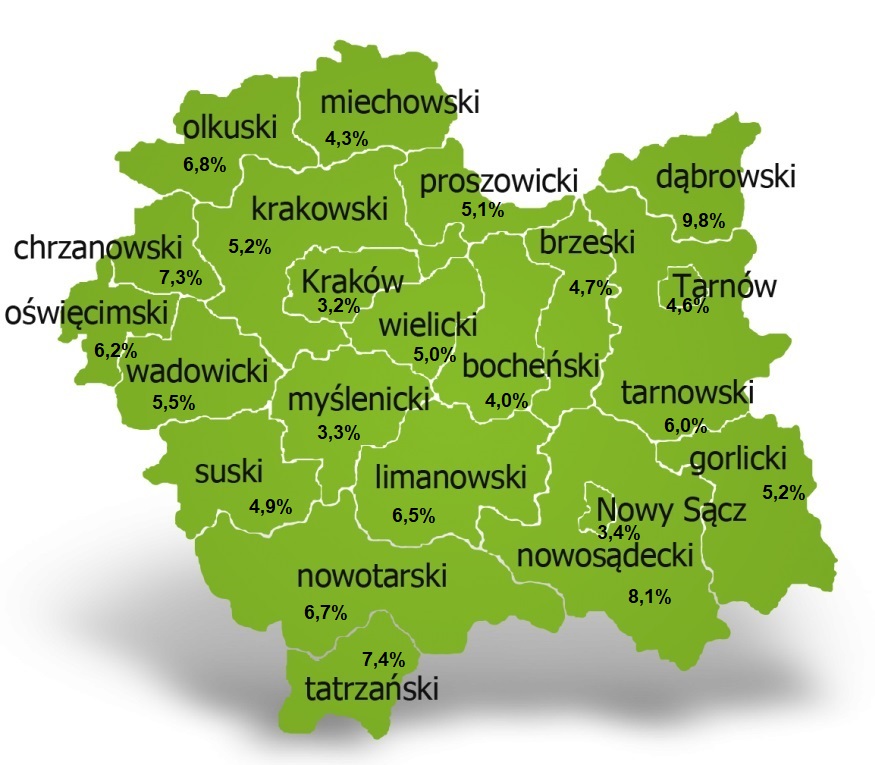 Na koniec sierpnia 2021 r. spośród 22 powiatów województwa małopolskiego stopa bezrobocia w powiecie dąbrowskim osiągnęła największą wartość 9,8 punków procentowych.Przepływy bezrobotnych w rejestrachNa kształt poziomu bezrobocia ma wpływ wielkość i dynamika zmian w napływie i odpływie z bezrobocia. W miesiącu wrześniu 2021 r. zarejestrowano 308 osób  bezrobotnych oraz wyrejestrowano 420 osób. Oznacza to, że saldo napływu było ujemne. Spośród zarejestrowanych 11 osób zostało zwolnionych z przyczyn leżących po stronie pracodawcy (przed rokiem było to 7 osób), zaś 44 osoby dotychczas nie pracowało. Natomiast z pośród osób wyłączonych 254 podjęło pracę 
(w tym 158 osób pracę niesubsydiowaną).Wykres 2.Napływ i odpływ bezrobocia w powiecie dąbrowskimTabela 2. Wyłączenia z ewidencji według przyczynOfert pracyW miesiącu wrześniu 2021 r. Powiatowy Urząd Pracy w Dąbrowie Tarnowskiej miał w dyspozycji 131 miejsc pracy i miejsca aktywizacji zawodowej. Liczba zgłoszonych ofert pracy w porównaniu do poprzedniego miesiąca była mniejsza o 13 miejsc pracy. W stosunku do analogicznego roku poprzedniego liczba miejsc pracy i miejsc aktywizacji zawodowej była mniejsza o 28 miejsc pracy. W miesiącu wrześniu 2021 roku miejsca pracy subsydiowanej stanowiły 71,0% wszystkich ofert (93 miejsca pracy).  Tabela 3. Miejsca pracy i miejsca aktywizacji zawodowejWykres 3. Miejsca pracy i miejsca aktywizacji zawodowej 2021 rokuStruktura bezrobotnych Na koniec września wśród bezrobotnych najliczniejsza grupa legitymowała się  wykształceniem zasadniczym zawodowym (33,8%) oraz policealnym i średnim zawodowym (20,8%). Osoby w wieku produkcyjnym mobilnym (18-44 lata) stanowiły 74,7% zarejestrowanych. Znaczna część osób posiadała niewielkie doświadczenie zawodowe liczone stażem pracy do 5 lat (20,2% bezrobotnych posiadało staż pracy do 1 roku, a 34,7% od 1 do 5 lat). Bezrobotni bez stażu stanowili 13,0% zarejestrowanych osób bezrobotnych.	Tabela 4. Struktura bezrobotnych według wykształceniaTabela 5. Struktura bezrobotnych według wiekuTabela 6. Struktura bezrobotnych według stażu pracyTabela 7. Struktura bezrobotnych według czasu pozostawania bez pracyOsoby w szczególnej sytuacji na rynku pracyNa koniec września spośród osób będących w szczególnej sytuacji na rynku pracy najliczniejszą grupę stanowili długotrwale bezrobotni – 59,3% ogółu (1295 osób). Bezrobotni do 30 roku życia stanowili 35,6% (778 osób), a powyżej 50 roku życia 17,5% (381 osób). Wśród osób bezrobotnych będących w szczególnej sytuacji znaczny był także udział osób sprawujących opiekę na co najmniej jednym dzieckiem do 6 roku życia – 27,2% (594 osoby). Osoby bezrobotne niepełnosprawne stanowiły 4,5% (98 osób).Wykres 4. Bezrobotni w szczególnej sytuacji na rynku pracyKobietyWedług stanu na koniec września 2021 r. zarejestrowanych było kobiet 1289, co stanowi 59,0% ogółu bezrobotnych. Liczba bezrobotnych kobiet spadła o 57 osób. W miesiącu wrześniu 2021 r. zarejestrowano 167 kobiet, co stanowi 54,2% ogółu nowo zarejestrowanych, a wyłączono z ewidencji 224 kobiety, co stanowi 53,3% ogółu wyłączonych. Liczba kobiet bez prawa do zasiłku 1115 tj. 51,1% ogółu bezrobotnych.Bezrobocie w gminach na terenie powiatu dąbrowskiego.Na terenie powiatu dąbrowskiego występuje duże przestrzenne zróżnicowanie natężenia poziomu bezrobocia. Poniższy wykres przedstawia zróżnicowanie zarejestrowanych osób bezrobotnych według miejsca zamieszkania z podziałem na poszczególne gminy.Wykres 5. Bezrobocie w gminach powiatu dąbrowskiegoW ogólnej liczbie zarejestrowanych udział w poszczególnych samorządach jest różny. Według stanu koniec września 2021 r. najwięcej zarejestrowanych osób bezrobotnych pochodzi z terenów miasta i gminy Dąbrowa Tarnowska – 799 (36,6%) oraz miasta i gminy Szczucin – 559 osób (25,6% ogółu bezrobotnych). Najmniej zaś gminy: Bolesław – 62 osoby (2,8%) oraz  Gręboszów – 71 osób (3,3%  ogółu bezrobotnych).Poszukujący pracyPoza ogólną liczbą bezrobotnych Powiatowy Urząd Pracy obsługuje jeszcze osoby, które są ewidencjonowane jako poszukujące pracy. Na koniec września 2021 roku w PUP w Dąbrowie Tarnowskiej, jako poszukujący pracy zarejestrowane były 23 osoby (w tym kobiet 10). Spośród, których 12 osób to niepełnosprawni niepozostający w zatrudnieniu.Napływ cudzoziemców do powiatu dąbrowskiegoW miesiącu wrześniu 2021 r. Powiatowy Urząd Pracy w Dąbrowie Tarnowskiej   nie zarejestrował oświadczeń o zamiarze powierzenia wykonywania pracy cudzoziemcowi – Obywatelowi Republiki Armenii, Republiki Białorusi, Republiki Gruzji, Republiki Mołdawii, Federacji Rosyjskiej lub Ukrainy. Ponadto do urzędu wpłynęły 
2 wnioski o wydanie zezwolenia na pracę sezonową cudzoziemców. W miesiącu wrześniu 2021 roku  nie wydano zezwoleń na pracę sezonową.Wykres 6. Napływ cudzoziemców do powiatu dąbrowskiego w 2021 r.Bezrobocie w powiecie dąbrowskim w 2021 rokuStopa bezrobocia 
SIERPIEŃ 2021porównanie do 
poprzedniego rokuporównanie do
poprzedniego miesiącapowiat dąbrowski – 9,8%- 1,1%- 0,5%województwo małopolskie – 4,9%- 0,3%- 0,1%Polska – 5,8%- 0,3%  0,0%Główne powody wyłączenia z ewidencjiGłówne powody wyłączenia z ewidencjiGłówne powody wyłączenia z ewidencjiWrzesień 2021Wrzesień 2021Główne powody wyłączenia z ewidencjiGłówne powody wyłączenia z ewidencjiGłówne powody wyłączenia z ewidencjiLiczbaUdziałpodjęcia pracypodjęcia pracypodjęcia pracy25460,5%w tymniesubsydiowanejniesubsydiowanej15837,6%w tymsubsydiowanejsubsydiowanej9622,9%w tymw tymprac interwencyjnych368,6%w tymw tymrobót publicznych276,4%w tymw tympodjęcia działalności gospodarczej30,7%w tymw tymw ramach refundacji kosztów zatrudnienia bezrobotnego194,5%w tymw tymw ramach bonu na zasiedlenie112,6%w tymw tymdofinansowania wynagrodzenia skierowanego bezrobotnego powyżej 50 roku życia00,0%rozpoczęcie szkoleniarozpoczęcie szkoleniarozpoczęcie szkolenia153,6%rozpoczęcie stażurozpoczęcie stażurozpoczęcie stażu307,1%rozpoczęcie prac społecznie użytecznychrozpoczęcie prac społecznie użytecznychrozpoczęcie prac społecznie użytecznych00,0%niepotwierdzenia gotowości do podjęcia pracyniepotwierdzenia gotowości do podjęcia pracyniepotwierdzenia gotowości do podjęcia pracy4310,2%dobrowolnej rezygnacji ze statusu bezrobotnegodobrowolnej rezygnacji ze statusu bezrobotnegodobrowolnej rezygnacji ze statusu bezrobotnego4911,7%WyszczególnienieWyszczególnieniewrzesień
2021
(a)wrzesień
2021(b)różnica w liczbach(b-a)Miejsca pracy i miejsca aktywizacji zawodowejMiejsca pracy i miejsca aktywizacji zawodowej159131- 28w tymsubsydiowane10193- 8w tymniesubsydiowane5838- 20Poziom wykształceniawrzesień 2021 r.wrzesień 2021 r.Poziom wykształceniaLiczbaUdział %wyższe31014,1%policealne i średnie zawodowe45320,8%średnie ogólnokształcące29213,4%zasadnicze zawodowe73733,8%gimnazjalne i poniżej39117,9%RAZEM2183100%Wiekwrzesień 2021 r.wrzesień 2021 r.WiekLiczbaUdział %18-2440918,7%25-3470132,1%35-4452223,9%45-5430313,9%55-591557,1%60 lat i więcej934,3%RAZEM2183100%Staż pracy ogółemwrzesień 2021 r.wrzesień 2021 r.Staż pracy ogółemLiczbaUdział %do 1 roku44120,2%1-575834,7%5-1032614,9%10-2023910,9%20-301024,7%30 lat i więcej341,6%bez stażu28313,0%RAZEM2295100%Czas pozostawania bez pracy w miesiącachwrzesień 2021 r.wrzesień 2021 r.wrzesień 2021 r.Czas pozostawania bez pracy w miesiącachLiczbaUdział %do 125111,5%1-324611,3%3-622410,3%6-1235616,3%12-2441919,2%powyżej 2468731,5%RAZEM2183100%MiesiącLiczba bezrobotnych ogółem Liczba bezrobotnych kobietNapływOdpływLiczba ofert pracyStopa bezrobocia(w %)styczeń271314682591645211,4%Luty277014962511949611,6%Marzec2673145128438117611,2%Kwiecień2602142920827912811,0%Maj2513140923432314510,6%Czerwiec2409136221732114410,2%Lipiec2413138728928512410,3%Sierpień229513462343521449,8%Wrzesień21831289308420131PaździernikListopadGrudzień